Publiczna Szkoła Podstawowa nr 2z Oddziałami Integracyjnymi im. Kazimierza Pułaskiegoul. Polna 17, 05 – 660 Warkatel. (048) 667 21 86www.szkolanr2.warka.plwww.facebook.com/psp2warkaW roku szkolnym 2018/2019 obowiązują podręczniki wydawnictwa Nowej Ery, pt. „Dzieciaki w akcji”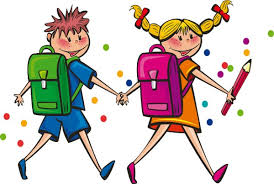 Na dobry początek szkoły przynosimy:Papier xero – ryzaBlok techniczny biały, format A4 g 240 – 2 szt.Blok techniczny kolorowy, format A4 – 2 szt.Blok techniczny kolorowy- A5 (15 kartek)Blok techniczny biały- A3Blok techniczny kolorowy- A3Kalka techniczna – 10 szt.Dwie rolki szarego papieruKoszulki na kartki formatu -A4 (25 sztuk)Mydło w płynieChusteczki higieniczne w dużym pudełku – 2 szt.Mokre chusteczkiWorek z kostiumem gimnastycznym (pomarańczowy podkoszulek + czarne spodenki)Worek z kapciamiTECZKA NA PRZYBORY SZKOLNE Z UCHEM (MIN. 10 CM SZEROKOŚCI),             a w niej:Papier do wycinanek (kolorowy papier) A4 nie samoprzylepnyKredki świecoweDuży klej w sztyfcie – 2 szt.Klej CR (introligatorski – uniwersalny) 80g lub 250gPlastelina - duże opakowanie, miękka, kwadratowa – 2szt.Farby plakatowe (12 kolorów)Pędzel cienki i grubyFlamastry min. 6 kolorówPIÓRNIK, a w nim:Ołówek (HB zielony) – 2 szt.GumkaTemperówkaKredki ołówkowe trójkątneNożyczki z okrągłymi końcamiPROSIMY O PODPISANIE WYŻEJ WYMIENIONYCH PRZYBORÓW!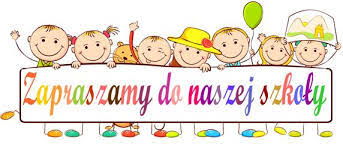 